Innkalling til årsmøte i Steinkjer Friidrettsklubb 2020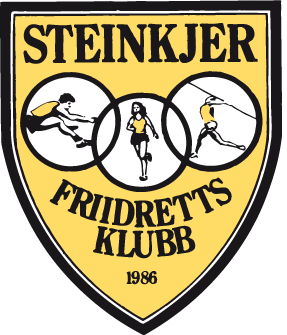 Styret innkaller herved til årsmøte i Steinkjer Friidrettsklubb. Årsmøtet avholdes 25.05.2020 kl. 19.00.Som følge av koronapandemien har styret besluttet at årsmøtet skal avholdes digitalt ved bruk av Teams. Dette er det nå anledning til, jf. uttalelse gitt av NIFs lovutvalg 12. mars 2020. Alle som ønsker å delta bes om å registrere seg innen 25.05.2020 kl. 14.00 her i arrangement utsendt i Isonen med følgende link: https://isonen.com/event/cka2lo9xw0yi10a68biuh9wcl Det er viktig for styret at vi får vite hvem som ønsker å delta på forhånd, slik at vi ved behov kan oversende relevant informasjon om gjennomføringen av årsmøtet på forhånd, samt at vi kan kontakte deltakerne direkte dersom det skulle oppstå tekniske problemer under årsmøtet.  På dato og tid for oppstart av årsmøtet kan følgende lenke benyttes for å få tilgang til møtet:https://teams.microsoft.com/dl/launcher/launcher.html?url=%2f_%23%2fl%2fmeetup-join%2f19%3ameeting_Njg2MGVlMjUtOWVhMy00NjU0LTkxNmItNjY0ZWUwNjQ5YWY2%40thread.v2%2f0%3fcontext%3d%257b%2522Tid%2522%253a%2522b6334d01-13b9-4531-a3a6-532e479d9a1a%2522%252c%2522Oid%2522%253a%2522ffb96ca3-a791-41e3-b634-191109d2be6c%2522%257d%26anon%3dtrue&type=meetup-join&deeplinkId=19bd0de1-3d41-468d-8144-b9797526d115&directDl=true&msLaunch=true&enableMobilePage=true&suppressPrompt=trueFor nærmere informasjon om digitale årsmøter, se NIFs side om digitale årsmøter her. Saker som et medlem ønsker behandlet på årsmøtet, må sendes styret senest 18.05.2020 til steinkjerfik@gmail.com. Det ønskes at vedlagte mal brukes. Det er adgang til å fremme nye saker i forbindelse med godkjenning av saklisten (med unntak av endring av lov eller bestemmelser), samt fremme endringsforslag til sakene som skal behandles, og fremme benkeforslag til tillitsverv. Fullstendig sakliste med alle saksdokumenter vil bli gjort tilgjengelig for medlemmene senest én uke før årsmøtet på www.steinkjerfik.no, og sendes per e-post. Dersom noen har spørsmål, kommentarer, endringsforslag, benkeforslag eller forslag til saker ut over de som fremgår av saksdokumentene oppfordres det til å oversende disse til styret på e-post før årsmøtet. Dette vil lette gjennomføringen for dirigenten, og vil bidra til en bedre behandling av sakene på årsmøtet.For å ha stemmerett og kunne velges til verv må man ha vært medlem av Steinkjer Friidrettsklubb i minst én måned, fylle minst 15 år i 2020, og ha gjort opp sine økonomiske forpliktelser til Steinkjer Friidrettsklubb. Alle medlemmer har uansett møterett, talerett og forslagsrett.For mer informasjon om årsmøte samt regler om stemmerett, valgbarhet, forslagsrett mv., se vedtektene til Steinkjer Friidrettsklubb. Ved spørsmål som gjelder årsmøtet, kan klubbleder kontaktes på telefon 97645034 eller e-post liv.karin.o.flak@ntebb.no.Velkommen til årsmøte!Med vennlig hilsenStyret Forslag til:		Årsmøte i Steinkjer Friidrettsklubb 2020Fra:	[ditt navn]Tittel på forslag:	[skriv inn tittel]Forslag:[Her skal forslaget skrives nøyaktig i den ordlyd det ønskes vedtatt. Begrunnelsen for forslaget skal fremgå i begrunnelsen under.] Begrunnelse:[Her skal din begrunnelse for å fremme forslaget presenteres.] [Sted og dato] _______________[signatur][Navn]